Приложение к программе 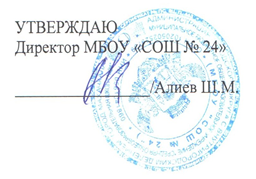 План мероприятий,направленных на профилактику  наркоманиисреди несовершеннолетних на 2021-2022 учебный годЦель: формирование у учащихся школы негативного отношения к наркотикам,  наркотическим и психотропным веществам через воспитание мотивации здорового образа жизни.Задачи:Продолжить формирование знаний об опасности различных форм зависимостей, негативного отношения к ним путём просветительской и профилактической деятельности с учащимися, педагогами, родителями.Способствовать обеспечению условий для организации и проведения мероприятий, направленных на формирование у учащихся стремления к ведению здорового образа жизни; повышать значимость здорового образа жизни, престижность здорового поведения через систему воспитательных мероприятий. Систематизировать совместную работу с родителями, педагогами, медиками и общественностью по профилактике употребления употреблению спиртных напитков, наркотических и психотропных веществ, табачных изделий. Продолжать работу по развитию информационного поля по профилактике , наркотических и психотропных веществПродолжить развитие коммуникативных и организаторских способностей учащихся, способности противостоять негативному влиянию со стороны.Мероприятия для реализации поставленных задач.2021-2022 уч.год №Наименование мероприятияСрокОтветственныеОрганизационно-методическая работа.Организационно-методическая работа.Организационно-методическая работа.Организационно-методическая работа.1.Выявление  неблагополучных, неполных, малообеспеченных семей, детей, состоящих под опекой и попечительством.Сентябрь – октябрь 2021 г в рамках обхода микрорайона(в течение года).Классные руководители, соц.педаго Алиев М.Ш., зам.дир. по ВР Акаева Н.Э.2.Выявление учащихся, склонных к употреблению наркотиков, токсических веществ и постановка их на внутришкольный учёт (анкетирование, личные беседы, тренинги, психологическое тестирование и др.)Сентябрь – октябрь 2021г  (в течение года).Классные руководители, соц.педагог Алиев М.Ш., психолог Долгатова Н.Б.3Вовлечение обучающихся, находящихся в группе риска в кружки, клубы, секции.Контроль за внеурочной занятостью учащихся.Сентябрь- октябрь 2021г, в течение годаЗам. директора по ВР Акаева Н.Э., классные руководители4.Корректировка  картотеки индивидуального учёта подростков группы риска.в течение годаклассные руководители5.Проведение  профилактических рейдов «Подросток».В течение года.инспектор ПДН Имамгусейнов М.С., зам.дир. по ВР Акаева Н.Э.6.Размещение информационно-методических  материалов на сайте школы.В течение годаЗам.дир. по  ИОП Зандарова Н.М.7.Контроль за посещаемостью учебных занятий, выявление учащихся, не посещающих школу по неуважительным причинам, профилактическая работа с ними, своевременное информирование  инспектора ПДН Ежедневно.классные руководители,зам. директора по ВР Акаева Н.Э.Работа с учащимисяРабота с учащимисяРабота с учащимисяРабота с учащимися1.Лекторий «Подросток и закон» (7-11 кл.)В рамках месяца правового воспитания , просмотр фильмов антинаркотического содержанияИнспектор ПДН Имамгусейнов М.С.2.Конкурс рисунков1-5 кл. «Мы за здоровый образ жизни»6-9кл. «Мы выбираем жизнь!» Март 2022гУчитель ИЗО Амирхангаджиева П.М.3.Беседы: - «Правонарушения и ответственность за них» (5-7 классы),- «Уголовная ответственность несовершеннолетних» (8-9 класс)Ноябрь 2021гКлассные руководители, учителя-предметники (обществознание)4.Цикл бесед о вреде наркотиков «Ты попал в беду» (7-9 классы)Октябрь, апрель.Классные руководители.5.Выпуск листовок, памяток по пропаганде ЗОЖДекабрь 2021Зам. директора по ВР Акаева Н.Э. вожатая Магомедова Ф.З.(волонтеры-медики РДШ), классные руководители6.Всемирный день борьбы со СПИДом1 декабря 2021гЗам. директора по ВР Акаева Н.Э., классные руководители, волонтеры – медики (РДШ)Беседы по профилактике ВИЧ инфекции (8-10 кл)Декабрь 2021гЗам. директора по ВР Акаева Н.Э., классные руководители, волонтеры – медики (РДШ), вожатая Магомедова Ф.З. ,медсестра Абакарова С.Г.7.«За здоровый образ жизни», «Энергетические напитки- это бомба замедленного действия»просмотр видеофильмов (1-9 классы)Апрель 2022Классные руководители8.Проведение тематических классных часов:«Здоровье - это жизнь»;«Горькие плоды «сладкой жизни» или о тяжких социальных последствиях употребления наркотиков»В течение года Классные руководители9.Систематическое выявление учащихся, нарушающих Устав школы,   Законы   «О профилактике наркомании и токсикомании на территории РФ  « О мерах по предупреждению причинения вреда здоровью и развитию несовершеннолетних в КО», «О защите несовершеннолетних от угрозы алкогольной зависимости и профилактике алкоголизма среди несовершеннолетних» другие нормативные акты, регулирующие поведение школьников  и принятие мер воспитательного воздействия.В течение года.Классные руководители10.Тематические выставки литературы « О здоровом образе жизни».В течение года.Библиотекарь Алиева С.Д.11. Проведение занятий на антинаркотическую тему на уроках биологии в 7-9 классахВ течение годаУчитель биологии Абдусаламова П.Ш.2.1 Спортивно - оздоровительные мероприятия.2.1 Спортивно - оздоровительные мероприятия.2.1 Спортивно - оздоровительные мероприятия.2.1 Спортивно - оздоровительные мероприятия.1.День Здоровья (2-9 кл.)7 апреля  Зам. директора по ВР Акаева Н.Э., учитель физической культуры Шамхалова Л.М., Ганиева М.И., классные руководители.2.Спортивные соревнования (1-9кл.). Участие в спортивных мероприятиях , проводимых РДШВ течение года (согласно общешкольному плану ВР и плану  РДШ на сайте «Спорт. РФ»)Зам. директора по ВР Акаева Н.Э., учитель физической культуры Шамхалова Л.М. , Ганиева М.И., классные руководители.3.Участие обучающихся в районных спортивных соревнованиях и иных мероприятияхВ течение года (согласно плану ВР)Зам. директора по ВР Акаева Н.Э., учитель физической культуры Шамхалова Л.М. , Ганиева М.И., классные руководители.3. Работа с родителями.3. Работа с родителями.3. Работа с родителями.3. Работа с родителями.1.Родительские  собрания:- «Подросток и наркотики»;«Организация занятий школьника по укреплению здоровья и привитию здорового образа жизни» (с приглашением  специалистов)Март 2022гЗам.дир. по ВР Акаева Н.Э., медсестра Абакарова С.Г.2.Лекторий для родителей: 1 классы    «Адаптация первоклассника».2-4  классы «Психология общения».5 классы  «Психофизическое развитие, адаптация учащихся переходного возраста».6 классы  «Социально-психологическая характеристика личности учащегося».7 классы   «Возрастные особенности подросткового периода».8 классы « Подросток и родители».9 классы «Поиск понимания в общении».В течение года классные руководители, психолог Долгатова Н.Б.3.Организация бесед с родителями о здоровом образе жизни семьиВ течение года классные руководители, зам. директора по ВР4.Профилактические и коррекционные беседы с родителями учащихся «группы риска».В течение года классные руководители, зам. директора по ВР6.Просвещение  родителей в области законодательства РФ, уведомление об ответственности за использование их детьми законов наркотиковВ течение годаИнспектор ПДН Имамгусейнов М.С., участковый инспектор7.Привлечение родителей к участию в районных акциях и воспитательных мероприятиях школы, классаВ течение года Классные руководители8.Помощь родителям в организации оздоровления детей в каникулярный период Каникулыклассные руководители, зам. директора по ВР Акаева Н.Э, вожатая Магомедова Ф.З.4. Работа с педагогическим коллективом.4. Работа с педагогическим коллективом.4. Работа с педагогическим коллективом.4. Работа с педагогическим коллективом.1.МО  классных руководителей:1. Физкультурно-спортивные мероприятия как средство формирования здорового образа жизни.3. Профилактика вредных привычек школьников (из опыта работы классных руководителей).Декабрь 2022Зам. директора  по ВР Акаева Н.Э., кл рук 7а кл Зандарова Н.М.2.Организация участия классных руководителей в социальной жизни детей через рейды, составление социальных паспортов, организация социальной помощи, составление актов и др.В течение годаЗам. директора  по ВР Акаева Н.Э.3.Участие в  профилактических вебинарах по проблемам  зависимого поведения молодёжи, безопасности в молодёжной среде и формирования основ ЗОЖ подрастающего поколения.В течение годаЗам. директора  по ВР Акаева Н.Э.4. Индивидуальное консультирование по вопросам профилактической работы с учащимися и родителями (законными представителями).В течение года. зам. директора по ВР Акаева Н.Э, соц.педагог Алиев М.Ш, психолог Долгатова Н.Б.